Note: Back of previous page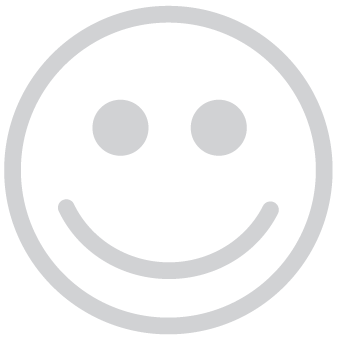 Family informationChild’s page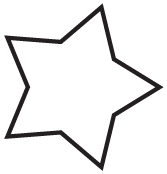 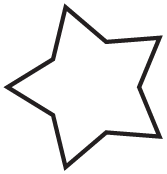 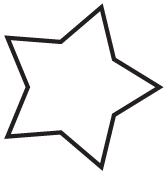 Additional informationTransition statementInsert centre logo here